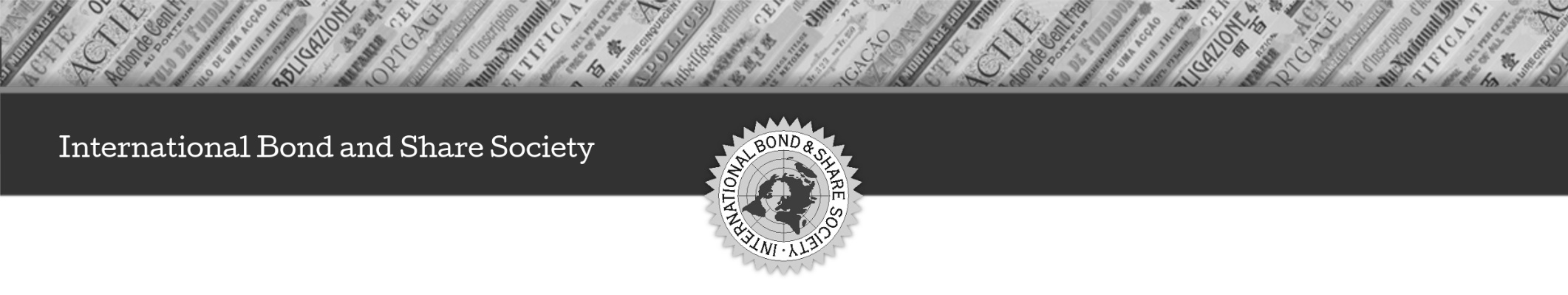 IBSS WINTER AUCTION - DEADLINE: 31 DECEMBER 2016 (7 PM CET)Important: * following estimate means no reserve thus bids from 1 GBP onwards accepted!CONDITIONSThe auction is open to paid-up Society members only. Those submitting items for auction and potential purchasers must hold current membership to join the auction. Please contact the Auctioneer if you have any questions.The estimate is only a guide as to the price each lot is expected to realise. Bids may be higher or lower than the estimate. Some consigners give us their reserve prices, but other consigners don’t put reserve prices on their lots.All bids must be in multiples of £1.The highest bidder shall be the buyer of each lot. Lots will be sold at the lowest price allowed by other bidding, bearing in mind the reserve (if any) set by the seller.In the event of identical bids, the first received shall take preference.In the event of a dispute, a lot may be offered for resale.The seller will be charged 10% of the hammer price and the buyer 10%, such proceeds will be retained by the Society.Items dispatched by post will be at the risk of the buyer/seller to whom they are addressed, and the postage will be charged by the Society.Bidders may reject any lot if any substantial defect is found; such a lot must be returned within 48 hours of receipt, notifying the auctioneer by telephone (++32 9386 9091) or email: auctions@scripophily.org. The lot must be returned in the same condition as sent.Payment is due on receipt of the invoice. We offer the following payment options:Bank Transfer: GBP: NatWest Bank, Acct. Number 09539557, Sort Code 60-00-01, IBAN: GB97NWBK60000109539557, BIC: NWBK GB 2LEUR: Degussa Bank, IBAN: DE74500107000001206858, BIC: DEGUDEFFUSD: check with Steve Maier, our treasurer: sjmaier373@gmail.comPayPal (GBP, EUR, USD):Send to payment@scripophily.org. You may use the credit card option, if you wish. Note that we charge a 3% fee for any payment with PayPal.Cheques / bank drafts: GBP: International Bond & Share Society, Flat 13, 16 Bina Gardens, London, SW5 0LA, UKUSD: International Bond & Share Society, 116 Parklane Dr., San Antonio, TX 78212, USAPostal bids must be addressed to: Mario Boone, Kouter 126, 9800 Deinze, Belgium.Fax bids must be send to ++32 9386 9766Email bids may be sent to auctions@scripophily.org. Members wishing to receive a printed version of the catalogue should contact the Auctioneer.lotDescriptioncountryest. GBP1Cerrano & Cie - Fabrica de Cales y Materiales de Construccion, 10 acciones preferidas de 100 Pesos, 1925, EFArgentina402Caldwell Machine Gun Co., 100 shares of 10 sh., 1915, F-VFAustralia30*3Chillagoe Railway and Mines Ltd., mortgage debenture of £100, 1900, EFAustralia40*4Dinkum Home Brewing Co., debenture of £10, 1936, EFAustralia20*5Doveton Woollen Mill Co. Ballarat, shares of £10, 1918, VFAustralia20*6Gibraltar Consolidated Gold Mines, shares of 10 sh., 1900, VFAustralia25*7Gulf Mountain Tin Mining Co., shares of 10 sh., 1894, EFAustralia20*8Highland Chief Gold Mines Ltd., shares of £1, 1896, EFAustralia20*9Paringa Mining and Exploration Co., shares of 1 sh., 1949, VFAustralia10*10Phillips River Gold and Copper Co., debenture of £10, 1910, VFAustralia20*11The Lachlan Club Forbes, debenture of £25, 1892, VFAustralia25*12Webster's Find Ltd., shares of 10 sh., 1896, VFAustralia20*13Yuanmi Gold Mines Ltd., shares of £1, 1912, EFAustralia15*14Emprunt Basse-Autriche, obligation de 500 Fr., 1911, VFAustria15*15Ateliers de Construction de Machines et de Mecaniques S.A., action de 1000 Fr., 1840, EFBelgium10016S.A. Cristaux Iodés Proot, action de capital de 250 Fr., 1902, EFBelgium4017S.A. des Hauts-Fourneaux d'Anvers, action ordinaire, 1901, EFBelgium30*18Bahia Tramway Light & Power Co., debenture of $100, 1905, EFBrazil8019Swoboden Theater, action de 1000 Leva, 1918, EFBulgaria25020Indo Burma Oilfields (1920) Ltd., preference shares of 2 sh., 1923, VFBurma10*21Canada Southern Railway Co., 100 shares of $100, 1926, VFCanada15*22Copan Oilfields Ltd., shares of 5 sh., 1920, VFCanada20*23Governor and Co. of Adventurers of England Trading into Hudon's Bay, ordinary shares, lot of 2 certs., 1979, VF Canada20*24Mining and General Trust of Canada, shares of 5 sh., 1928, VFCanada15*25Mitford (Calgary) Colliery Co., shares of $5, 1913, VFCanada10*26San Antonio Land and Irrigation Co., mortgage bond of £20, 1911, VFCanada20*27Waneta and Trail Creek Gold Mining Co., shares of $100, 1897, EFCanada10*28Chilian Northern Railway Co., debenture of £100, 1912, VFChile4029Amalgamated Industrials Ltd., ordinary shares of £1, 1921, VFChina100*30Chinese Engineering and Mining Co., 10 shares of £1, 1930, EFChina100*31Chinwangtao Glass Co., action de capital de 500 Fr., 1923, EFChina30*32Co. Générale de Chemins de Fer et de Tramways en Chine S.A., action de 250 Fr., 1920, VFChina20*33Government of the Province of Petchili, bond of £20, 1913, VFChina200*34lot of 4x Gouvernement Imperial de Chine 1903, obligation de 500 Fr, 1905 and 1907, F-VFChina40*35Lung-Tsing-Haï Railway, unissued bond for £20, 1913, VF-EFChina50*36Treasure Recovery Ltd., shares of 5 sh., 1924, VFCosta Rica50*37Havana Exploration Co. Ltd., ordinary shares of £1, 1911, VFCuba15*38Cyprus Asbestos Co. Ltd., preferred shares of £1, 1926, VFCyprus10*39Soc. Française du Dahomey, action de 500 Fr., 1920, EFDahomey8040Guayaquil and Quito Railway Co., cert. For $100 part of interest, 1908, EFEcuador10*41Fayoum Light Railways Co., debenture of £20, Cairo, 1899, EFEgypt30*42Chemins de Fer Ethiopiens, action de 500 Fr., Paris, 1899, EFEthiopia40*43Association Commerciale et Industrielle Franco Italienne, 1928, EFFrance8044Autos Chenilles Propulseurs Kégresse-Hinstin, action de 500 Fr, 1928, EFFrance5045Avions Marcel Dassault, action de 50 Fr., 1980s?, EFFrance15*46Brasseries Breuvart d'Armentières, action de 500 Fr., 1923, EFFrance10047Café-Restaurant Berthoux, action de 100 Fr., 1919, EFFrance40*48Champagne Pommery & Greno, obligation de 1000 Fr. - unissued, 1929, EFFrance20*49Ciments Portland Artificiels de Couzon, action de 500 Fr., 1921, VFFrance10*50Co. de Bateaux à Vapeur de la Seine, action de 1000 Fr., 1857, EFFrance10051Co. Française pour le Traitement Chimique des Minerais Aurifères, action de 100 Fr, 190x, EFFrance20*52Co. Générale de Boulets et Agglomérants, part de fondateur, Paris, 1912, EFFrance20*53Co. Générale Immobilière de France, part de fondateur, 1897, EFFrance30*54Compagnie de Moteur Lyonnais, action de 500 Fr., 1856, VFFrance20055Crédit Lyonnais, certificat d'actions nominatives, 1921, VFFrance10056Etablissements Argence, Tournier & Cie, action de 100 Fr., 1907, EFFrance20*57Forges et Fonderies Maritimes de Nantes, action de 500 Fr., 1855, EFFrance5058Fumades-les-Bains Development Co., 5 shares of £1, 1907, EFFrance6059High-Life Tailor, cert. nominatif d'actions de 500 Fr., 1906, EFFrance30*60Hotel Westminster, action de priorité de 100 Fr., 1930, EFFrance30*61La Jurançonne S.A., action de 100 Fr, 1915, EFFrance5062Le Cygne des Lys, part bénéficiaire, 1911, EFFrance5063Le Film d'Art S.A., action de 100 Fr., 1909, EFFrance10064Le Quartier Neuf du Faubourg St-Denis, obligation de 225 Fr. - printer proof, 1879, EFFrance10065Panorama National de Paris, action de jouissance, Bruxelles, 1880, VFFrance25*66Soc. Industrielle Française, action de 500 Fr., 1890, EFFrance6067Société Générale de Gastronomie, 25 actions de 25 Fr., 1856, VFFrance6068Union Centrale des Grandes Marques, part de 100 Fr., 1920s?, EFFrance30*69Usines d'Automobiles G. Brouhot, action de 100 Fr., 1906, EFFrance15070Crédit Foncier Luxembourgeois, action de 500 Fr., 1881, EFG.D. Luxembourg6071S.A. Eaux Minérales de Bel-Val, part de fondation, 1903, EFG.D. Luxembourg5072Plantations et Palmeraies de l'Ogooué, action de 100 Fr., 1928, EFGabon5073Bayerische Motoren Werke AG (BMW), Aktie 1000 Reichsmark, 1941, EFGermany3574Conversion Office for German Foreign Debts, $100 bond, 1936, EFGermany4075Ford-Werke AG, Aktie 100 Reichsmark, 1941, EFGermany3576German Union Telegraph Co., shares of £10 - printer proof, 187_, F-VFGermany100*77Ashanti Rivers and Concessions Ltd., shares of 4 sh., 1910, F-VFGhana15*78Boinsu Rubber Co., shares of 5sh., 1910, VFGhana15*79Claude's Ashanti Goldfields Ltd., shares of £1, 1903, VFGhana15*80Himan Concessions Ltd., shares of £1, 1919, VFGhana30*81Aberdeen Steam Navigation Co., shares - printer proof, 18__, FGreat Britain40*82Agricultural Industries Ltd., preference shares of £1, 1922, F-VFGreat Britain20*83Aircraft Disposal Co., lot of 2 certs: preference and ordinary shares, 1925, VFGreat Britain40*84Alcohol Fuel Corporation, ordinary shares of 2 sh 6p, 1929, VFGreat Britain10*85Alliance Artificial Silk, shares of 5 sh., 1928, VFGreat Britain10*86Apsey Coal Economizer Co., Ltd., shares of £1, 1908, VFGreat Britain15*87Birkenhead Street Railway Co., share of £10 - printer proof, 186_, F-VFGreat Britain30*88Blue Bird Petrol Lid., lot of 2 pieces: ordinary shares of 5 sh. and deferred shares of 1 sh., both 1929, VFGreat Britain25*89Bridport Railway Co., preferential shares of £10, 1861, F-VFGreat Britain20*90Bristol Paper Co., share of £10, 1877, VFGreat Britain15*91British and Colonial Colliery Supply Association, shares of £1, 1898, VFGreat Britain20*92Carlisle & Cumberland Banking Co., shares - printer proof, 18__, VFGreat Britain25*93City of Glasgow, redeemable stock - printer proof, 1895, F-VFGreat Britain30*94Direct Fish Supplies Ltd., deferred shares of 1 sh., 1921, VFGreat Britain10*95Eastern Steam Navigation Co., share of £20, 1851, EFGreat Britain30*96English Electric Co., ordinary shares of £1, lot of 8 certificates issued 1939-1959, VF-EFGreat Britain50*97English Incandescent Gas Share Co., shares of £1, 1897, VFGreat Britain20*98Folkestone West Cliff Hotel Co., share of £1 - printer proof, 186_, F-VFGreat Britain25*99Gas Light and Coke Co., share of £10, 1870, EFGreat Britain10*100Goodlass Wall and Lead Industries Ltd., ordinary stock, 1959, VFGreat Britain10*101Great Eastern Train Ferries Ltd., shares of £1, 1923, VFGreat Britain15*102Hartlepools Paper Mill Co., shares of £1, 1920, VFGreat Britain10*103Heaps & Robinson, Ltd - marble & enamelled slate chimney pieces, share of £10 - printer proof, 18__, VFGreat Britain25*104Henry Glave Ltd., deferred shares of 1 sh., 1930, VF-EFGreat Britain15*105Horsley, Smith & Co., ordinary shares - printer proof, 19__, VFGreat Britain25*106Jaguar Plc., ordinary share of 25p, 1985, EFGreat Britain30107Joseph Byrom & Sons, shares of £1, 1921, VFGreat Britain15*108Lancashire and Yorkshire Railway Co., 4% preference stock - printer proof, 18__, F-VFGreat Britain30*109Lavertons Ltd., preference shares of £1, 1896, VFGreat Britain15*110Liverton Co. Ltd., mortgage debenture £100, 1880, EFGreat Britain20*111London Billposting Co., shares of £1, 1910, VFGreat Britain15*112North British Railway Co., guaranteed stock - printer proof, 18__, FGreat Britain30*113Park Lane Co. Ltd., shares of £3, 1868, VF-EFGreat Britain15*114Patent Gas Co. Ltd., shares of £5, 1872, EFGreat Britain15*115Riding Mill, Broomhaugh & Stockfield Gas Co., shares - printer proof, 187_, F-VFGreat Britain30*116Shell Transport & Trading Co., ordinary shares of £1, 1929, VF-EFGreat Britain50117Ship Canal Portland Cement Manufacturers Ltd., ordinary shares of 4 sh., 1929Great Britain20*118Thames Iron Works Shipbuilding & Engineering Co., debenture of £100, 1899, VfGreat Britain30*119The Eugène Steamship Co., shares of £1 - printer proof, 188_, F-VFGreat Britain30*120Victoria Palace Ltd., shares of 10 sh., 1910, VFGreat Britain20*121Warrillows Ltd., ordinary shares of £1, 1920, F-VFGreat Britain10*122White Star Line, Ltd., preference shares of £1, 1929, F (lower left corner missing)Great Britain30*123Woods-Gilbert Rail Remodelling Co., ordinary shares of £1, 1921, VF-EFGreat Britain10*124Olympias - Entreprises Forestières, 1 Action de 1000 Drachmes, 1935, EFGreece30125Lloyd Bank AG, 100 Aktien über je 400 Kronen, Budapest, 1923, VFHungary40*126Soc. d'Eclairage de Clausenbourg, action privilégiée de 250 Fr., 1896, VFHungary50127Auckland Jute Co., ordinary shares of 100 rupees - specimen, VF-EFIndia30*128Indian Mines Syndicate, shares of 4s, 1907, VFIndia15*129Soc. Française des Verreries d'Indochine, action de 100 Fr., 1929, EFIndochina20*130Central Borneo Co., shares of £1, 1890, EFIndonesia40*131Metropolitan Bank Ltd., ordinary shares of £P5, 1928, EFIsrael200132Casino Municipal de San Remo, action de 100 Fr., 1906, EFItaly100133Co. Fermière des Halles, Marchés et Abattoirs de la Ville de Naples, bon privilégié de 150 Fr., 1874, VF-EFItaly60134Coco & C. - Industria Sarda Cioccolato ed Affini, azioni de 250 L., 1925, EFItaly100135Tramway et Chemin de Fer Electriques de Rome-Civita-Castellana-Viterbe, obligation 500 Fr., 1906, EFItaly50136Tramways e Ferrovie Economiche (Rome, Milano, Bologna,…), azioni di 100 Fr., 1909, EFItaly30*137Soc. Commerciale des Produits d'Afrique, action de 250 Fr., 1928, EFIvory Coast120138Jamaica Estates and Rubber Plantations, preferred shares of £1, 1909, VFJamaica20*139Japanese Government - China Incident Bond of 10 Yen, 1941, EFJapan30*140Avino Mines of Mexico Ltd., shares of £1, 1899, F-VFMexico10*141Consolidated Mines of El Oro, Ltd., shares of £1, 1912, VFMexico15*142La Abeja - S.A. de Hilados y Boneteria, accion de 100 Pesos, 1900, EFMexico60143Silver Queen United Ltd., shares of £2, 1887, VFMexico30*144Territorial y Petrolifera Mexicana, 100 shares of 1 Peso, 1916, EFMexico30*145Mutamaba Sugar Factory Ltd., shares of 2 sh., 1924, VFMozambique15*146Premier Concessions of Mozambique Ltd., shares of 10 sh., 1897, VFMozambique15*147Consolidated Diamond Mines of South-West Africa, Ltd., preference shares of 10 sh., 1953, VF-EFNamibia10*148Dunedin Stock Exchange Proprietary Ltd., shares of £1, 1912, VF-EFNew Zealand50*149Kathleen Gold Mine Ltd. - Hauraki, shares, 1896, VFNew Zealand20*150Maoriland Kawarau Gold Ltd., lot of 2 pieces: cert. of 100 shares and cert. "under 50 shares", 1925-1934, VFNew Zealand30*151Mount Torlesse Collieries (Broken River N.Z.), share of £1, 1916, VFNew Zealand15*152Mutual Agency Co. of New Zealand, shares of £5, 1886, VFNew Zealand25*153New Zealand Midland Railway Co., lot of 3 debentures, of £100-£500-£1000, 1889, F-EFNew Zealand60*154New Zealand Minerals Co., deferred share of £1, 1898, VFNew Zealand20*155New Zealand Railway Wagon Co., shares of £10, 1879, VFNew Zealand50*156Tookey Quartz Mining Co. Ltd. - Thames River, shares of £2, 1875, VFNew Zealand40*157Waikato Riverside Estate Ltd., £25 mortgage debenture, 1893, VFNew Zealand30*158Anglo-Nigerian Corp., shaers of 5 sh., 1931, VFNigeria10*159La Nouvelle France (Port Breton), titre d'origine d'un hectare, 1879, EFPapua New Guinea50160Manila Railway Co., bond of £100, 1907, VFPhilippines20*161Sierszan Mining Factories Ltd., Akcja 100 Zloty, 1929, EFPoland30*162Caminho de Ferro de Torres Novas a Alcanena, Accion de Rs.50, EFPortugal60163Co. Industrial do Norte, Acçao de 100 Esc., 1919, VFPortugal100164Lisbon Steam Tramways, mortgage debenture of £100, 1873, EFPortugal25*165La Metallurgie Roumaine S.A., action ordinaire, 1898, EFRomania10*166Banque Foncière du Gouvernement de Kherson, mortgage bond of 1000 Roubles, 1898, VF-EFRussia60167City of Nikolaeff, bond of 945 Roubles, 1912 - Serie 1, EFRussia30*168Imperial Russian 3% loan, bond of £100, 1859, F-VFRussia15*169Kulundin Railroad, bond of 100 roubles, 1916, EFRussia15*170Moscow-Windau-Rybinsk Railroad, Bond of 1000 roubles, 1916, EFRussia80*171Podolische Eisenbahn, bond of 463 Roubles, 1911, VFRussia30*172Riazan-Uralsk Railroad, Bond of 500 roubles, 1916, EFRussia50*173S.A. Caoutchouc, action de 100 Roubles, Riga, 1913, EFRussia20*174Spassky Copper Mine Ltd., shares of £1, 1926, VFRussia40*175Spies Petroleum Co., shares of 10 sh., lot of 2 certs, 1911-1936, VFRussia10*176Tramways de Taschkent, action privilégiée, 1914, EFRussia15*177Boshof Victorian Diamond Syndicate Ltd., share of £1, 1906, VFSouth Africa25*178Coronation Freehold Estates Town & Mines Ltd., shares of £1, F (hole in upper right corner)South Africa15*179English and French Gold Mines Syndicate Ltd., 5 shares of £1, 1895, VFSouth Africa15*180Gordon Estate & Gold Mining Co., shares of £1, 1889, VF-EFSouth Africa20*181Langlaagte Star Gold Mining Co., shares of £1, 1895, F (damaged top and left border with some paper loss)South Africa15*182New Transvaal Gold Farms, shares of £1, 1906, VFSouth Africa20*183Noltzykop Gold Mines Ltd., shares of 5 sh., 1895, VF-EFSouth Africa15*184Notre Dame des Victoires (Transvaal) Gold Mining Co., shares of £1, 1890, VFSouth Africa15*185Sheba Queen Gold & Exploration Ltd., shares of 10 sh., 1898, VF-EFSouth Africa15*186South African Export Co., shares of 2 sh., 1920, VFSouth Africa15*187Vaal River Diamond Co., shares of £1, 1889, F-VFSouth Africa30*188Woodstock Transvaal Gold Mine Ltd., shares of 10 sh, 1909, VFSouth Africa10*189Casa Werner S.A., accion de 500 Pes., 1924, EFSpain30*190Co. de los Ferrocarriles Economicos, obligacion 475 pesetas, Barcelona, 1902, EFSpain20*191Columba Cafes y Chocolates Albino Escribano S.A., accion de 5000 Pesetas, EFSpain60192Diego Gomez S.A., accion de 1000 Pesetas, 1931, EFSpain20*193La Esperanza Agricola, obligacion de 500 Pesetas, 1916, EFSpain75194La Hispano Suiza, accion de 500 Pesetas - 6th issue, 1916, VFSpain50*195Mancomunitat de Catalunya, bond of 500 Pes., 1920, EFSpain40196Real Junta Directiva del Camino de Burgos a Bercedo, Accion de 2000 reales vallon, 1831, VFSpain120197Soc. Estereografia-Espanola S.A., accion de 500 Pesetas, 1921, EFSpain150198Bodenkreditbank in Basel, aktie 500 Fr., 1910, EFSwitzerland70199Alden Type-Setting & Distributing Machine Co., shares of $1000, 1878, VFUnited States30200Amalgamated Silver Mines Co., shares of $1, 1919, VFUnited States10*201Chesapeake, Ohio and Southwestern Railroad Co., shares of $100, 1882, sign. Huntington, EFUnited States100202Co. Franco-Américaine de Navigation Maritime, Action de 500 Fr., 1855, VF-EFUnited States100203Dubuque & Sioux City Railroad Co., shares of $100, 1907, EFUnited States20204Gertrude Gold Mining Co., shares of $1, 1899, VFUnited States20*205Gold Glen Mining, Milling and Tunnelling Co., shares of $1, 1906, VFUnited States20*206Illinois Film Corp., shares of $10, 1917, F-VFUnited States30*207King Edward Silver Mines, 100 shares of $5, 1907, EFUnited States10*208Louisville Bridge Co., shares of $100, 1871, EFUnited States30*209Mobile and Montgomery Railroad Co, bond of $1000, 1871, EFUnited States120210Never Miss Mining Co., shares of 25c., 1917, F-VFUnited States30*211North Carolina Special Taks Bond, trust certificate of $1000, 1887, EFUnited States20*212Paramount Pictures Corp., 100 common shares of $1, 1966, EFUnited States10*213Pathé Film Corp., 100 common shares, 1940, EFUnited States30*214Pioneer Steamship Co., shares of $100, 1921, EFUnited States20*215Second National Bank of Boston, shares of $100, 1917, VFUnited States20*216Security State Bank of Borup, shares of $100, 1910, VFUnited States15*217Silver Trail Mining Co., shares of 10c, 1924, F-VFUnited States30*218Southern Midland Rail Road Co., unissued bond of $1000, 1863, EFUnited States25219State of Arkansas, bond of $500, 1871, EFUnited States50220United states Worsted Co., 100 common shares of $10, 1920, EFUnited States15*221Utica, Chenango & Susquehanna Valley Railway Co., shares of $100, 1936, EFUnited States20*222Washington Brewery Co. Ltd., shares of £10, 1898, VFUnited States20*223West Jersey Ferry Co., shares of $250, 1893, EFUnited States35*224York Railways Co., preferred share of $50, 1917, EFUnited States15*225Mines d'Or de l'Uruguay, certificat nominatif d'actions privilégiées - printer proof, 18__, F-VFUruguay40*226Tocuvo Oilfields of Venezuela Ltd., shares of £1, 1939, EFVenezuela15*227Pigg's Peak Development Co., shares of £1, 1905, VFZwaziland20*